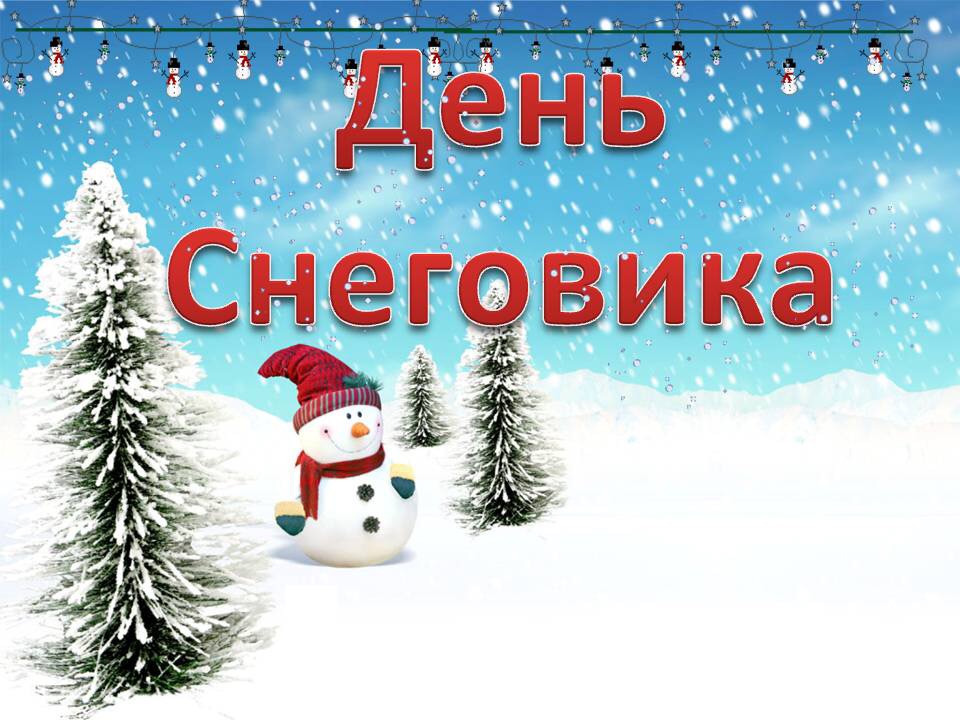 "День снеговика "Цель: познакомить детей с праздником "День снеговика"Задачи:расширить знания о зимних явлениях природы;закреплять полученные ранее двигательные умения и навыки основных видов движений в игровой форме;развивать детское художественное творчество;доставить детям радость;формировать доброжелательное отношение в коллективе сверстников.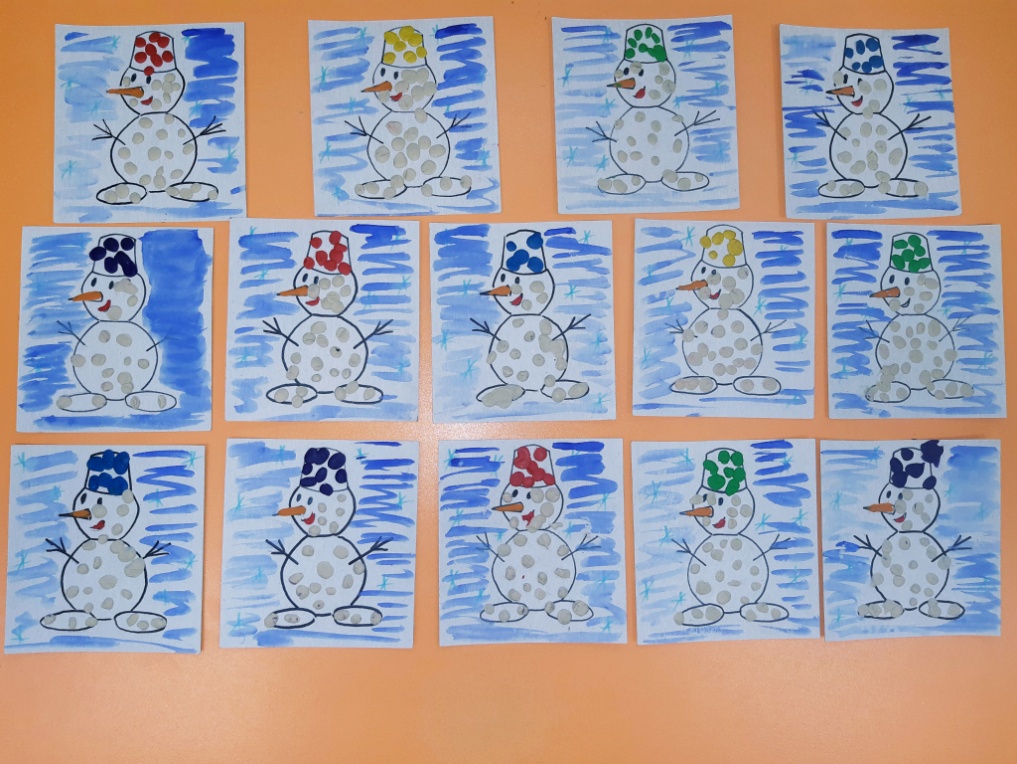              Наше творчество     Нос – морковка, уголь – глазки,     Снеговик из детской сказки!     Руки – ветки, рот- конфетка,     Пусть нас радует до лета!Для вас, родители:Интересные факты о празднике и его герое:     Если верить старинному преданию, то первые снеговики  изображались недобрыми свирепыми снежными монстрами впечатляющих размеров. Это не случайно, ведь в те давние времена безжалостные зимы с лютыми морозами и промозглыми вьюгами приносили немало хлопот. Только в XIX веке снежные создания «подобрели» и вскоре стали незаменимым атрибутом зимних торжеств.      Кстати, у снеговика есть свой личный праздник — День снеговика. Если быть точнее, то их два — 18 января и 28 февраля.     Всемирный день снеговика отмечается 18 января. Праздник этот ещё молодой. Отмечать такой чудесный день предложил немецкий коллекционер снеговиков Корнелиус Гретц.     В России, кроме Всемирного дня снеговиков, есть ещё свой – 28 февраля. Почему так произошло сказать сложно, может, потому что зима у нас крепче, а может, по другой причине.     А вы знали, что в Европе снеговиков всегда лепили рядом с домами, щедро украшали гирляндами и домашней утварью, укутывали в шарфы, а в руки вручали ветвистые мётлы? В деталях их «одеяния» угадывается мистический характер. Например, нос в виде морковки прикрепляли, чтобы умилостивить духов, посылающих урожай и плодородие. Перевернутое ведро на голове символизировало достаток в доме.      В Румынии издавна известен обычай украшать снеговика «бусами» из головок чеснока. Считалось, что это способствует здоровью домочадцев и оберегает их от проказ темной силы.     На Руси же снеговиков лепили с древних языческих времен и почитали как духов зимы. К ним, как и к Морозу, относились с должным уважением и обращались с просьбами о помощи и уменьшении длительности лютых морозов. Для нашего народа снеговик – один из любимых зимних персонажей.Стихи про снеговиков***Он не мал и не велик,
Снежно белый снеговик.
У него морковкой нос,
Очень любит он мороз,
В стужу, он не замерзает.
А весна приходит – тает. Что же делать, как же быть? 
Как его нам сохранить?
Может белый холодильник,
Для снеговика купить?     ***Снеговик, снеговик
Жить на холоде привык.
Вы не бойтесь за него
И во мгле морозной
Оставляйте одного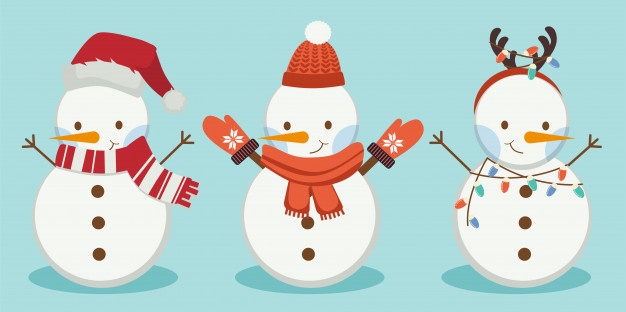 Зимней ночью звездной.    ***Снеговик, снеговик
Он не мал и не велик
Мы его слепили
А потом забыли
А к утру растаял снег
И исчез наш человек
Снежный был он
Снежный снежный
И такой пушисто-нежный
После школы мы опять
Будем во дворе гулять
Слепим мы другого
Снежно — не — сырого!***— Снеговик! Снеговик!
Ты откуда здесь возник?
С мамой мы вчера гуляли.
А тебя мы не видали…
-Я пришел из зимней сказки,
Для тебя принёс салазки.
Дед Морозу помогаю,
Всех детишек поздравлю.
Расскажи-ка мне стишок,
Про Снегурку и снежок!
Спой, Катюша, песенку,
Всем нам будет весело!Наш фото – отчет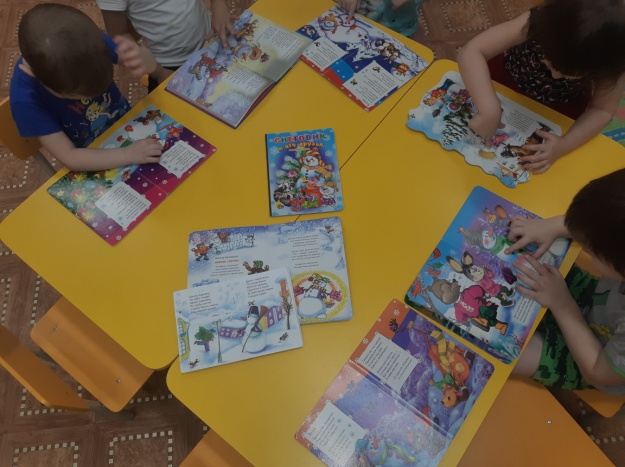 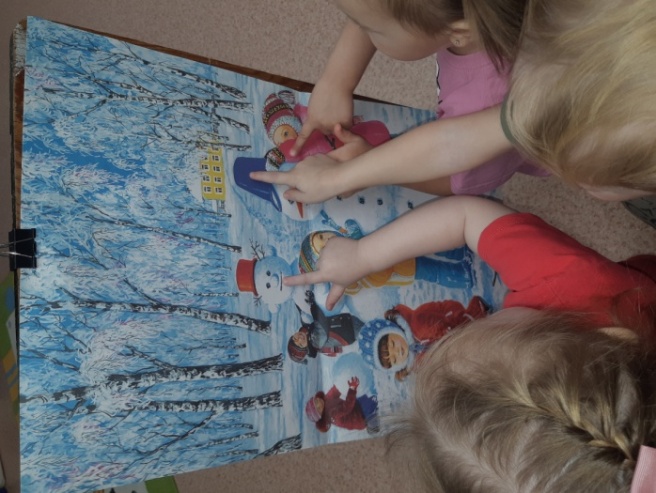 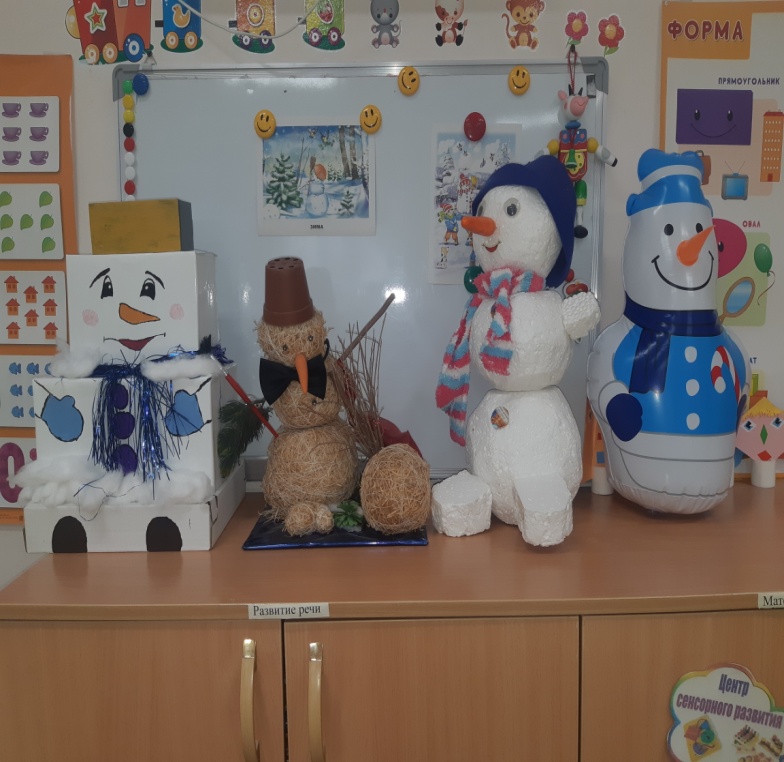 Рассматривали наглядный материал по теме праздникаЧитали и рассматривали книги о снеговикеИграли в дидактические игры, помогая герою-Снеговичку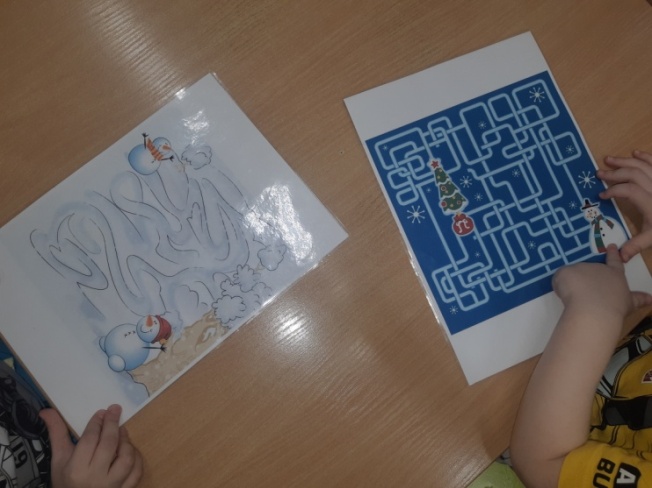 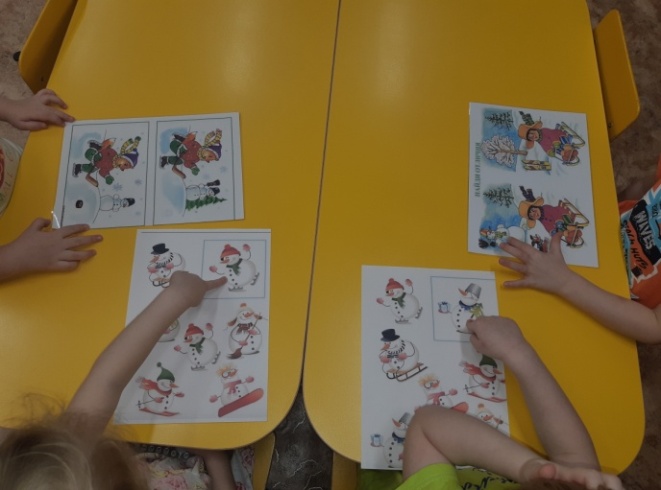 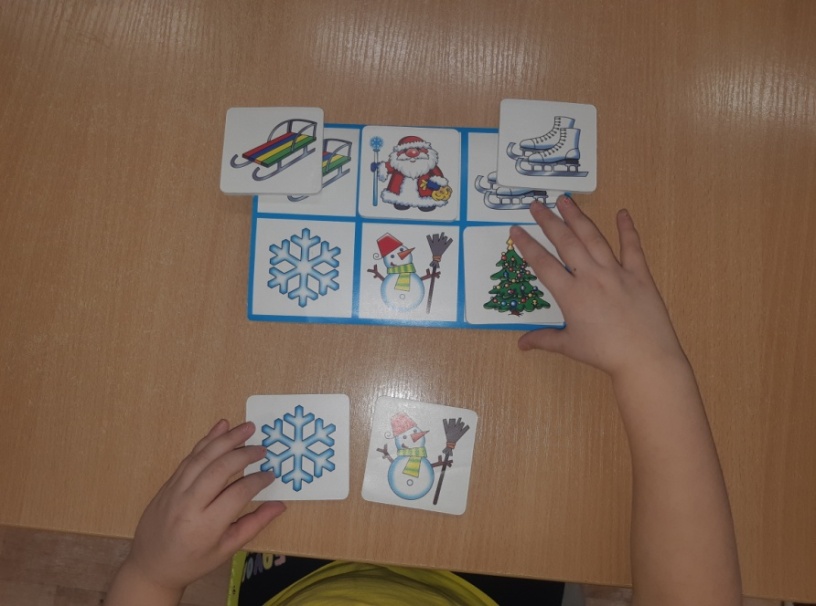 Веселые старты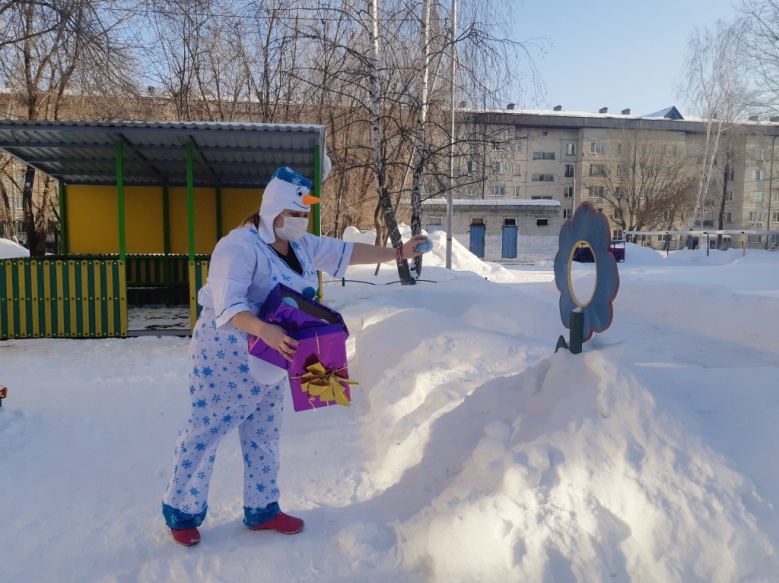 К нам пришел необычный гость, и попросил нас поиграть с ним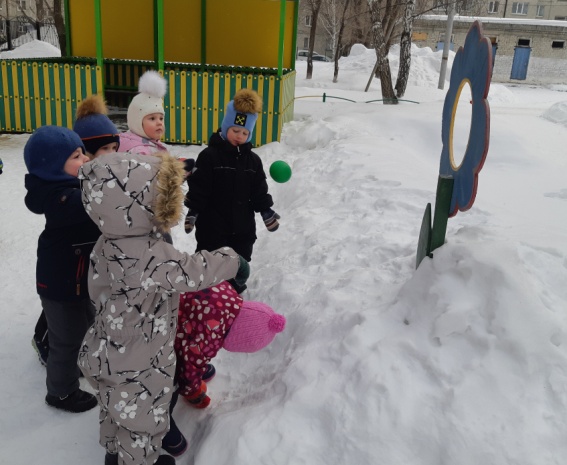 Первым нам выпало задание на тренировку меткостиТак же были задания и на сообразительность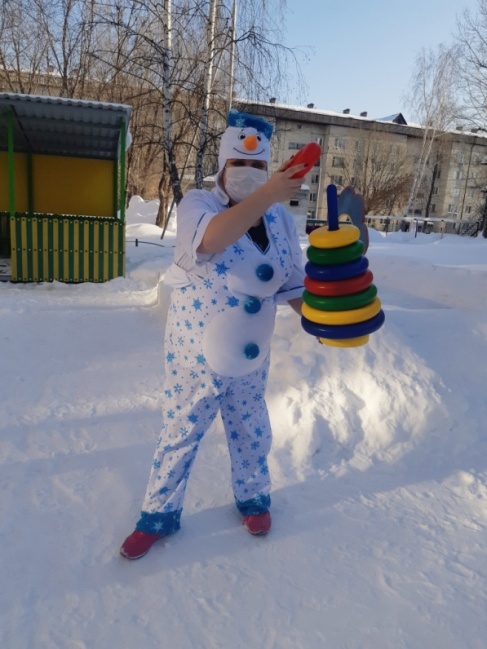 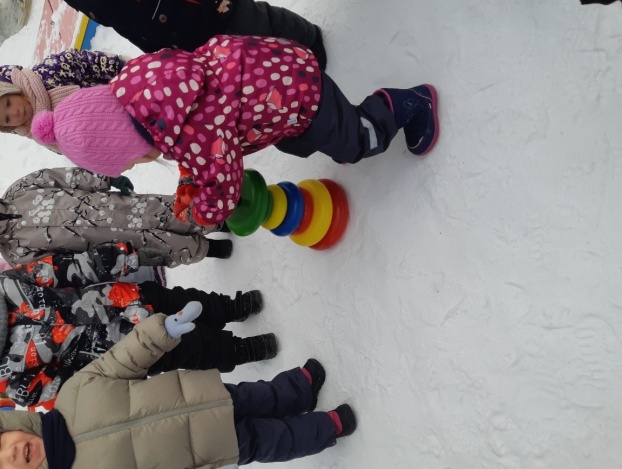 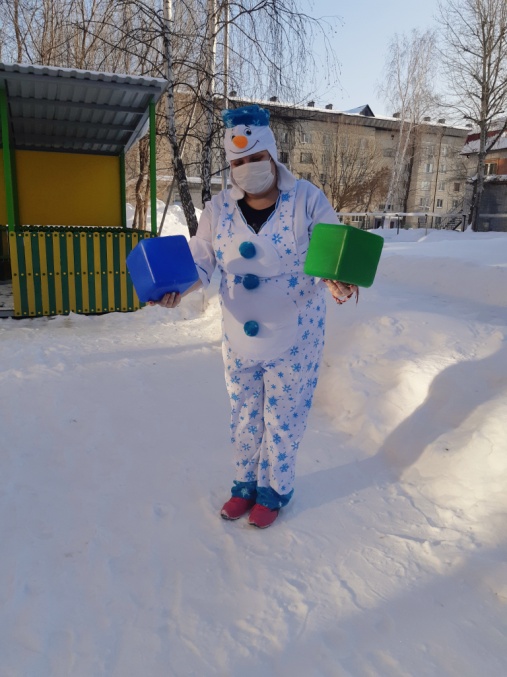 А задания на скорость порадовали нас больше всего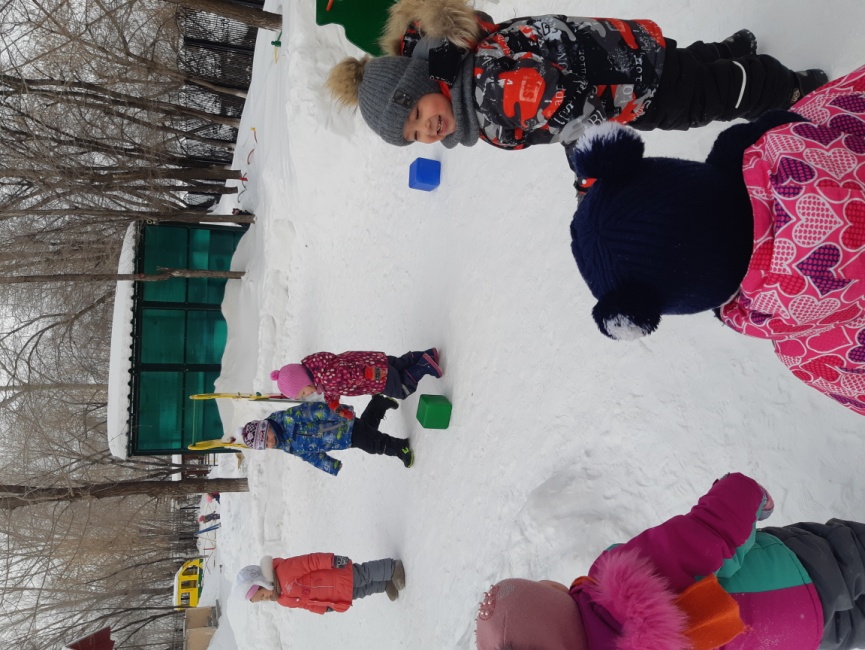 Вдохновляясь идеей праздника, мы создали прекрасную снежную барышню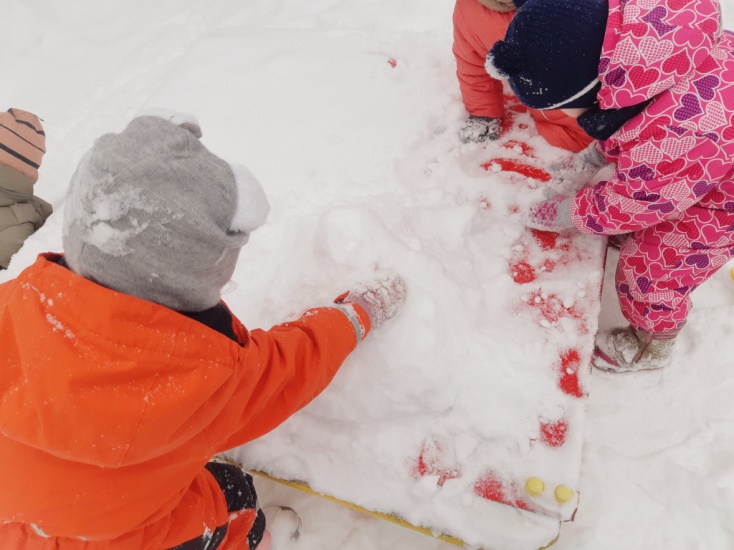 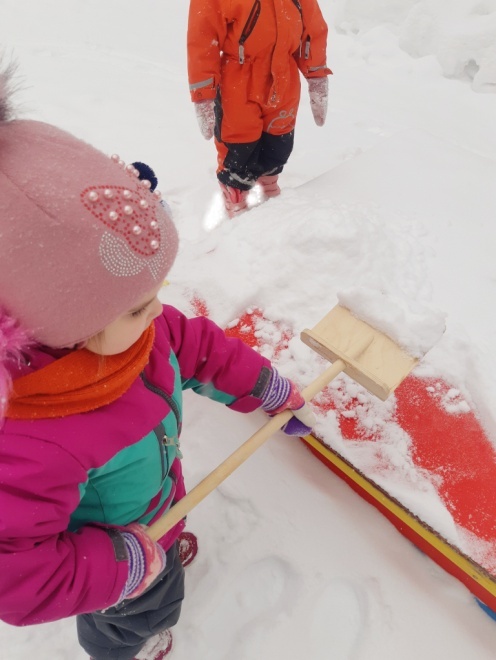 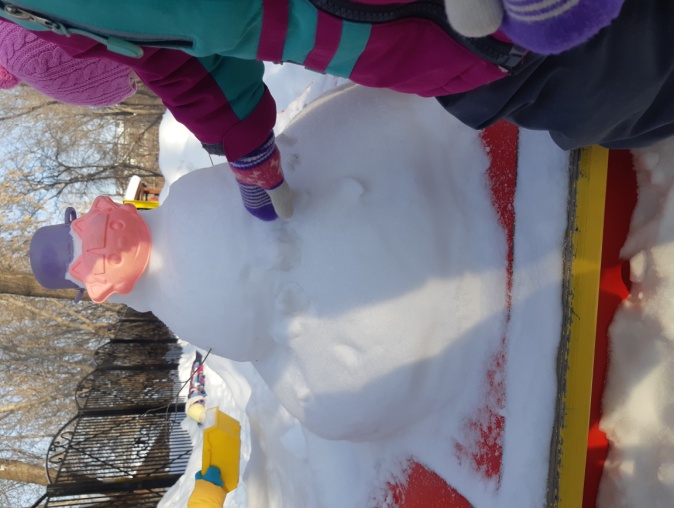 Сделали снеговикаМ-а-аленького роста,Ведь большого нам покаНе под силу просто.